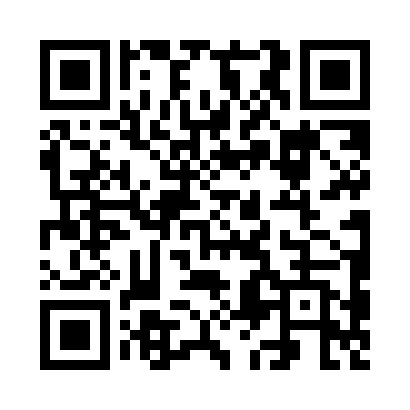 Prayer times for Kakascsarda, HungaryMon 1 Apr 2024 - Tue 30 Apr 2024High Latitude Method: Midnight RulePrayer Calculation Method: Muslim World LeagueAsar Calculation Method: HanafiPrayer times provided by https://www.salahtimes.comDateDayFajrSunriseDhuhrAsrMaghribIsha1Mon4:236:1212:385:067:058:472Tue4:216:1012:385:077:068:493Wed4:186:0812:375:087:088:514Thu4:166:0612:375:097:098:535Fri4:136:0412:375:107:118:546Sat4:116:0212:365:117:128:567Sun4:086:0012:365:127:138:588Mon4:065:5812:365:137:159:009Tue4:035:5612:365:147:169:0210Wed4:015:5412:355:157:189:0411Thu3:585:5212:355:167:199:0612Fri3:565:5012:355:177:219:0813Sat3:535:4812:355:187:229:1014Sun3:505:4612:345:197:249:1215Mon3:485:4412:345:207:259:1416Tue3:455:4212:345:217:269:1617Wed3:435:4012:345:227:289:1818Thu3:405:3812:335:237:299:2019Fri3:375:3612:335:247:319:2220Sat3:355:3512:335:257:329:2421Sun3:325:3312:335:267:349:2622Mon3:305:3112:335:277:359:2923Tue3:275:2912:325:287:369:3124Wed3:245:2712:325:287:389:3325Thu3:225:2612:325:297:399:3526Fri3:195:2412:325:307:419:3727Sat3:165:2212:325:317:429:4028Sun3:145:2012:325:327:449:4229Mon3:115:1912:315:337:459:4430Tue3:085:1712:315:347:469:46